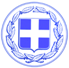 Κως, 06 Μαρτίου 2018ΔΕΛΤΙΟ ΤΥΠΟΥHΛΙΑΣ ΣΙΦΑΚΗΣ: ‘’Η Κως αυξάνει το μερίδιο αγοράς στο Βέλγιο, νέες απευθείας αεροπορικές συνδέσεις από το Βέλγιο προς την Κω.’’Ο Αντιδήμαρχος Τουρισμού κ. Ηλίας Σιφάκης, έκανε την ακόλουθη δήλωση:‘’Η Κως ενισχύει τη δυναμική που έδειξε ως τουριστικός προορισμός το 2017 και όλες οι ενδείξεις επιβεβαιώνουν ότι το 2018 θα είναι μια νέα χρονιά ανοδικής πορείας.Ήδη ξεκινούν νέες απευθείας αεροπορικές συνδέσεις από το Βέλγιο προς την Κω μέσω του αερομεταφορέα Brussel Airways και σε συνεργασία με τον όμιλο Thomas Cook.Η Κως ενισχύει την τουριστική αγορά του Βελγίου, μια σημαντική αγορά με ανοδικές τάσεις αφού μέσα στο 2017 οι Βέλγοι τουρίστες που επισκέφθηκαν τη χώρα μας, ξεπέρασαν τον αριθμό των 500 χιλιάδων.Όπως ανοίγει και την τουριστική αγορά της Σερβίας μετά την εξαιρετικά επιτυχημένη παρουσία μας στην έκθεση του Βελιγραδίου, τις επαφές που έγιναν και τη συμφωνία για την αυτόνομη προβολή της Κω στη Σερβία.Είναι ενδεικτικό ότι οι αφίξεις Σέρβων τουριστών στην Ελλάδα έφτασαν τις 850.000 το 2017 ενώ για το 2018 προβλέπεται αύξηση της τάξης του 15%. Στρατηγικός στόχος μας είναι να αποσπάσει η Κως ένα σημαντικό μερίδιο στη Σερβική Τουριστική Αγορά το 2018.Γραφείο Τύπου Δήμου Κω